(IN10RMATI0NAL USA ONU)PlumbingDO YOU KNOW THE Law?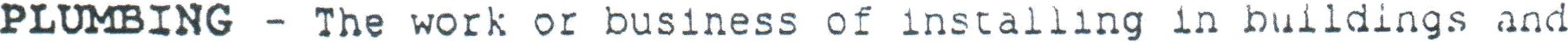 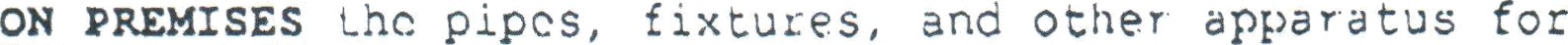 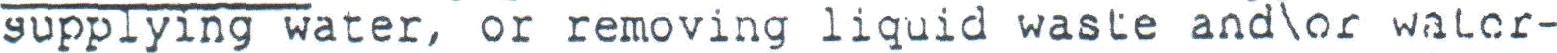 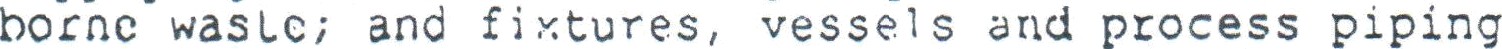 that  ie  in  direct  conLac c  sith  prod ir: 1.s  fe› r  hana »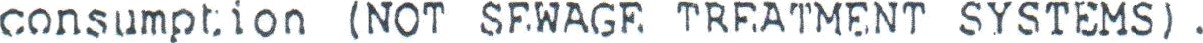 LOUISIANA STATE PLUMBING LICENSE NOT REQUIRED FOR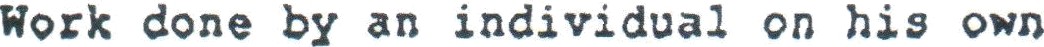 PERSOHAL RESIDEHCE ONLY.LOUISIANA STATE PLUMBING LICENSE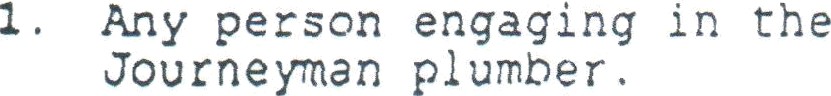 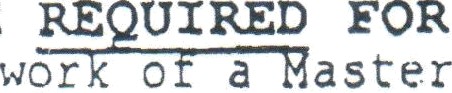 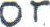 2.	Any person eng8glnq ln the cor.struction,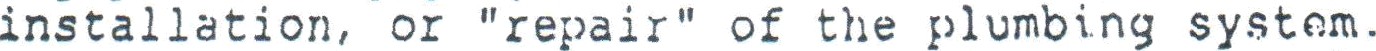 Example: Sicenscd poraoncl K&QUIRED to replace HotWater Heater, Sink Faucets, etc.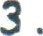 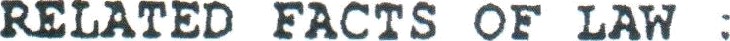 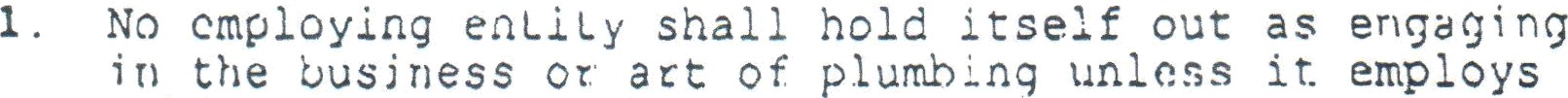 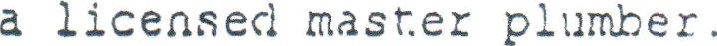 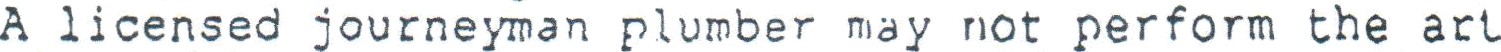 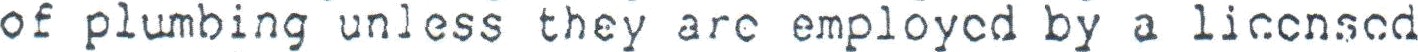 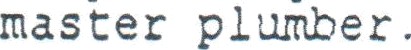 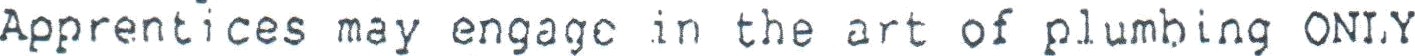 when they are under the dlfeCt	{One-on-one) constant, O n- Lhc-joh	uporvi s ion of a !icen a ed journepia: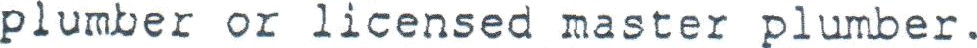 b Wfi5lFlC iO8, * O Sta ** d L[OF, d11# "£ t BlI" of thR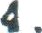 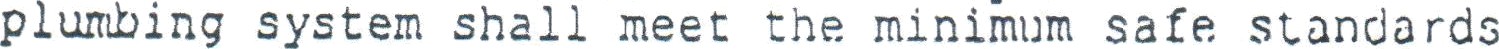 as scL forth in the ”[ouisiana State Plumbing Code” (WBICB APPLIES TO TBE ENTIRE STATE OF LOUISIANA).All 8dverti8ing, along w*t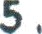 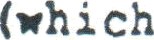 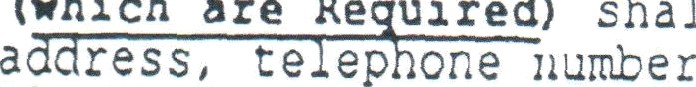 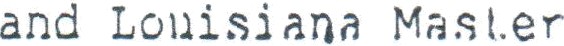 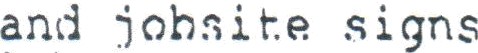 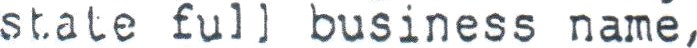 Plumbra's license number.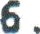 umh i  ng'    conmen cesa t   t he  prr› pcr t y  line .PENALTY .maymore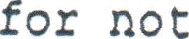 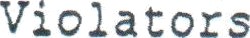 be fined )500 to 55,000 orimprinwncdRUFSRENCES:	(LAROR LAW)	sT.	Niu.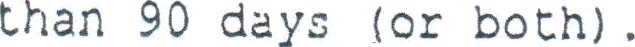 (bINIM 0M STANDARDS) LA. STCOPF	{Rb-j7 • }jGl cL.sCq.)PLURBIHC   CODE	(CHAPTER   1 4OF ThE LA. SANITARY CODE).QUESTIOtlS?	coxrACl' :  STATE  PLu›   iiIG  BOARo  or  Louz sxsiia1504 1	82  6 -2302than the supply pressure, the system being above atmospheric pressure. (See also Double Check Valve Assembly, Double Check Valve with Intermediate Atmospheric  Vent,  and  Reduced Pressure  Principle Backflow Presenter).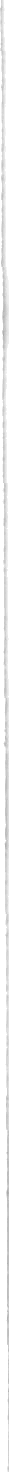 BACKFLOW PREVENTER - a device to prevent backflow. As there are two conditions of backflow, the  device  should  be  identified  by  the  conditions which it is designed to prevent. (See Back-Pressure Backflow Presenter, Reduced Pressure Principle Backflow Preventer, Back-Siphonage Backflow Preventer).BACK-SIPHOHAGE BACKFLOW - a reversal of the normal direction of flow in the pipeline due to a negative pressure (vacuum) being created in the supply line with  the backflow  source subject to atmospheric pressure.BACK-SIPHONAGE   BACKFLOW   PREVENTER,   GENERAL   -   a   device    orcombination of devices for preventing back-siphonage backflow in a water supply line.BAROMETRIC LOOP - a fabricated piping arrangement rising at  least thirty- five (35) feet at its topmost point above the highest fixture it supplies. It is utilized in water supply systems to protect against  back-siphonage.BY-PASS - any system of piping or other arrangement whereby the water may be diverted around any part or portion of a water supply or treatment facility including, but not limited to, around an installed backflow   preventer.COMMERCIAL DISHWASHER - a mechanical ‹dishwasher that is used in other than domestic applications.CONTAINMENT - a method of backflow prevention which requires a backflow prevention device or method on the water service pipe to isolate the customer from the water main.CONTAMINATION - the introduction into water of microorganisms, chemicals, toxic substances, wastes or wastewater that makes the water unfit for its intended use.CROSS CONNECTION - any connection or arrangement by means of which contaminant of any kind can be caused to enter the potable water supply system.DEGREE OF HAZARD - the term is derived from an evaluation of the potential risk to public health and the adverse effect of the hazard upon the potable water.1999 Louisiana Amendments  io the  f994  Standar:I Plumbing Codas	151DOUBLE CHECK VALVE ASSEMBLY - an assembly of two (2) independently operating spring loaded check valves with tightly closing shut off valves on each side of the check valves, plus properly located test cocks for the testing of each  check valve.DOUBLE  CHECK  VALVE  WITH  INTERMEDIATE  ATMOSPHERIC   VENT  -   adevice having two (2) spring loaded check valves separated by an atmospheric vent chamber.DUAL CHECK VALVE - two \2) spring loaded, independently operating check valves   without  tightly  closing  shut-off  valves  and  test   cocks.	Generally employed  immediately  down stream of the water meter.		r v backflow  orevention device.FIXTURE ISOLATION - a method of backflow prevention in which a backflow preventer is located to correct a cross-connection at an in-plant location rather than  at  a  water  service pipe.HOSE BIBB VACUUM  BREAKER - a device which  is permanently  attached   to a hose bibb and which acts as an atmospheric vacuum   breaker.MASTER /vtETER - a meter serving multiple residential dwelling units. Individual units may or may not be sub-metered.POTABLE WATER - water having bacteriological, physical, radiological and chemical qualities that make it safe and suitable for human drinking, cooking and washing  uses.POTABLE WATER SUPPLY - a publicly owned or privately owned water supply system which purveys potable water.PRESSURE VACUUM BREAKER - a device containing one  or  two independently operated spring loaded check valves and an independently operated spring loaded air inlet valve located on the discharge side of the check or checks. Device includes tightly closing shut-off valves  on each  side of the check valves and properly located test cocks for the testing of the check valve(s).PUBLIC WATER SYSTEM - a particular type of water supply  system  intended to provide potable water to the public having at least fifteen service connections or regularly serving an average of at least twenty-five individuals daily at least sixty days out of the year.152	1999 Loulsiana Amendments  to  the     994  Standard  Plumbing   CodasREDLIC£D  PRESSURE  PRINCIPLE  BACKFI.OW PRESENTER  - an assemblyconsisting of two (2) independently operating approved check valves with an automatically operating differential relief valve located between the two (2) ”‹:heck valves, tightly” closing shut-off valves on each side of the check valves plus properly located test cocks for the testing of the check valves and relief valves.WATER SERVICE PIPE (or SERVICE CONNECTION) - the pipe from the water main and/or water meter, water supply system or other approved source of water supply, to the building or structure  served.WATER SUPPLIER - a person who owns or operates a water supply system including, but not limited to, a person who owns or operates a public water system.WATER SUPPLY SYSTEM - the system of pipes or other constructed conveyances, structures, and facilities through which water is obtained, treated to make it potable (if necessary), and then distributed (with or without charge) for  human  drinking,  cooking,  washing,  or o1er use.0103 AIR GAPS: The provision of air gaps shall be required for backflow prevention in any and all cases where such a measure is the most practical that can be employed. The "minimum required air gap (water distribution)" shall be  in accord  with  MME A  1 J 2.1.2.'Note:For informational purpose only, ASME A \ i2. I.2 genemlly requires a minimum  re‹juired air gap equal to two times the effective opening for 3 iimes the effective opening if affected by a nearby wall). Compliance shall be strictly determined by the provisions contained within the standard ibelf.CONTAINMENT PRACTICES: Backflow prevention methods  or devices shall be utilized as directed by the Plumbing Official to isolate specific water supply system customers from the   water supply system’s  mains   whensuch action is deemed necessary to protect the water sup !Y •ystem against potential contamination caused by backflow of water from that part of the water   system   owned  and  maintained  by  the  customer   (e.g'.,   the   pipingdownstream of the water meter, if  provided).As a minimum, the following types of devices or methods shall be installed and maintained by water supply system customers immediately downstream of the water meter lif provided) or on the water service pipe prior to any branch line or connections serving the listed customer types and categories:1999 Louisiana Amendments  to the  f99¥ Standard Plumbing  Coda•	153TABLE 0104 'Note:1. Other Containment  Practices - Table  D104 is  not inclusive of  all potential contamination sources which may need containment protection. For potential contamination sources not listed in this table, backflow prevention methods or devices shall be utilized as directed by the Plumbing  Official [or by the water supplier for those devices which may be associated with the water supplier’s own water supply system located on public property or otherwise under the complete control of the water supplier (e.g., water meter and the piping upstream of the water meter, if provided)].154	1999  Louisiana Amendments  to  the  1994  Standard  Plumbing   Coda•D105.1 FIXTURE ISOLATION PRACTICES: Water supply system c:ustomers shall provide and maintain backflow prevention methods or devices as directed by the Plumbing Official within that part of the water system owned and maintained by the customer (e.g., the piping downstream of the water meter, if provided, or downstream from any containment devices to protect the on-site users of the water system against potential contamination due to backflow.0105.2 As a minimum, the following types of devices or methods shall be employed as appropriate for the following points of usage:TABLE D 105" '1999 Louisiana Amendments  to the  1994 Standard Plumbing   Codas	1 55TABLE 0105" ' (Continued)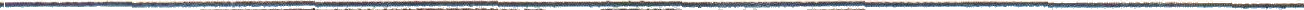 Notes:See Tables  G104.6  and  G104.7  for fixture  isolation  practices inhospital  plumbing systems.Other Fixture Isolation Practices - Tzf›le D105 is not inclusive of all potential contamination sources which may need fixture isolation protection. For potential contamination sources not listed in this table, backflow prevention methods or devices shall be utilized as directed by the Plumbing Official.0106 RESPONSIBILITY OF WATER SUPPLIERS: Water suppliers shall be responsible to insure the protection of the water supply system from potential contamination from certain of their customers through containment practices as prescribed by this Chapter or as otherwise directed by the State Health Officer.0107 BYPASSES0107.1   All bypasses shall have the same level of backflow  protection  as  themain water supply line.0108  MAINTENANCE/FIELD TESYING0108.1    Types  of  Backflow  Presenters to be Field Tested0108.1. I To ensure that installed backflow preventers provide continuing backflow protection, the following types of backflow preventers shall be checked and field tested in accordance with the frequency established in D108.2 by a Backflow Prevention Assembly Tester who meets ASSE 5000 Professional Qualification Standard, or other individuals holding a  testing156	1999 Louisiana Amendments  to the  f994  Standard Plumbing Codascertificate from a nationally recognized backflow certification organization approved by the Plumbing Official [or found  acceptable  to  the  water  supplier for those devices which may be associated with the water supplier’s own water supply system located on public property or otherwise under the complete control of the water-supplier Ie.g., water meter and the piping upstream of the water  meter,  if provided)1:double  check  valve assemblies;reduced pressure principle backflow preventers;pressure type vacuum breakers;md)   air gaps on  high hazard applications;    and,her as otherwise specified by the Plumbing Official (or by the water supplier for those backflow preventers located on public property  or otherwise under the complete control of the water supplier (e.g., water meter and  piping  upstream  of the  water  meter,  if provided).It i» recommended that  other types  of backflow  prevention devices  be   visuallychecked periodically.0108.1.2 Any  backflow  preventer  in  D108.1 .1  which  is  found  defective shall be repaired by a duly authorized water supply protection specialist  licensed by the Louisiana State Plumbing Board pursuant to LSA - R.S. 3 7:1 361 et seq and ib implementing regulations (LLC 46: LV.101 et seq) or, for those backflow preventers located on public property or otherwise under the complete control of the water supplier (e.g., water meter and the piping upstream of the water meter, if provided), by a Backflow Prevention Assembly Repairer who meets ASSE 5030 Professional Qualification Standard or other individuals found acceptable to the water supplier.Frequency  of  Field TestingThe backflow prevention devices specified in D108.1 .1  shall be field   tested:upon installation;when cleaned,  repaired, or overhauled;when relocated;annually;  andas required by the Plumbing Official (or by the water supplier for those backflow presenters located on public property or otherwise under the complete control of the water supplier (e.g., water  meter and piping upstream of the water meter, if provided).Owner ResponsibilitiesD108.3.1 It shall be the duty of the owner of the backflow preventer to see that these tests are made in a timely manner in accord with the frequency of field testing specified in D108.2.0108.3.2 The owner shall notify the Plumbing Official and/or water supplier in advance when the tests are to be undertaken so that the Plumbing Official and/or water supplier may witness the tests if so desired.1999 Louisiana Amendments  to the f9sJ Standard Plumbing Co‹:fe•	157D108.3.3 All tests,  repairs, overhauls,  or replacements  shall  be at the  cxpense of  the  owner  of  the  backflow presenter.D100.3.4 All records of such tests, repairs, overhauls, or replacements  shall be kept by the owner of the backflow pre› cnter for at least 5 years and upun request, shall- be made available to the PluMbiFlg Official, water supplier, and/or the State Health Officer.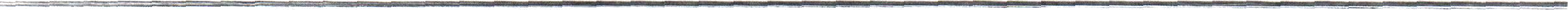 This institution is an equal opportunity provider. To file a complaint of discrimination, write: USDA. Director, Office of Civil Rights, 1400 Independence Avenue, S.W.. Washington, D.C. 20250-941 0 or call (800) 795-3272 (voice) o  (202) 720-638a (’rnDi.USDA is an equal opportunity provider, employer, and lender.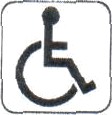 1 581999  Louisiana  Amendments   to  the  1994  Standard  Plumoing Coca•“Air Gap1.	Fire Protection/Sprinkler  System utilizing nan-potable-water as an alternative or primary source of waterReduced Pressure Principle Backflow  PreventerHospitals, Out-Patient Surgical  Facilities,  RenalDialysis  Facilities,  Veterinary ClinicsFuneral  Homes, MortuariesCar Wash SystemsSewage FacilitiesS.	Chemical or Petroleum Processing  PlantsAnimal/Poultry  Feedlots or Brooding FacilitiesMeat Processing PlantsMetal Plating PlantsFood Processing  Plants,  leverage Processing  PlantsFire Protection/Sprinkler Systems using antifreeze in such systemMarinas/DocksRadiator ShopsCommercial  Pesticide/Herbicide ApplicatorsPhoto/X-ray/Film Processing LaboratoriesDouble Check Valve AssemblyFire  Protection/Sprinkler  SystemsMultiple Residential Dwelling Units served by a master meter.Multistoried Office/Commercial Buildings lover 3 floors)jails,  Prisons, and Other  Places of Detention orIncarcerationAir GapCooling TowersChemical TanksCommercial Dishwashers in commercial establishmentOrnamental FountainsSwimming  Pools, Spas,  Hot TubsBaptismal Fonu7,	Animal Watering TroughsAgricultural  Chemical  Mixing TanksWater  Hauling TanksReduced Pressure Principle Backflow  Preventers1 ,	Commercial    BoilersAir Conditioning, Chilled Water SystemsAir Conditioning, Condenser Water SystemsPot-type Chemical FeedersS.	Lawn Sprinklers with Fertilizer Injection6.	Photo/X-ray/Film Processing EquipmentDouble Check Valve AssemblyFood Processing Steam KettlesIndividual Travel  Trailer Sites